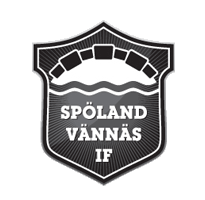 ETT SVIF FÖR ALLAEKONOMISK STÖDFONDSpöland Vännäs IF är en förening som står för allas rätt till idrott och alla som vill ska ha möjlighet att idrotta i vår förening. Familjens ekonomi ska inte vara ett hinder. Ibland kan man drabbas av plötsliga utgifter eller andra oförutsedda händelser som gör att det kan vara svårt att få pengarna att räcka till. Stödfonden är till för att barnens idrottande ska kunna prioriteras.”Ett SVIF för alla” ska fungera som en försäkring vilket kan användas vid just sådana tillfällen när ens ekonomiska situation är ansträngd. Styrelsen i SVIF har beslutat att det ska finnas en stödfond där medlemmar och aktiva kan söka ekonomisk stöttning för att möjliggöra ens egna eller ens barns idrottande i föreningen. Fonden finansieras av medel via budgeterade medel och sponsring. Det är enkelt att söka ekonomisk stöttning via ”Ett SVIF för alla”. Ni fyller i ett formulär med efterfrågade uppgifter. Ansökan behandlas sedan skyndsamt av en särskild beslutsgrupp som består av berörd sektionsordförande, kanslist och representant från huvudstyrelsen.Hantering och förhållningssättAnsökan kan göras på det formulär som finns på www.laget.se/Spoland_Vannas Dokument/SVIF´s stödfondDär finns även ytterligare information kring stödfonden.Hjälp kan fås via kansliet, sektionen eller tränare. 